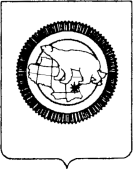 ДЕПАРТАМЕНТ ОБРАЗОВАНИЯ, КУЛЬТУРЫ И МОЛОДЁЖНОЙ ПОЛИТИКИЧУКОТСКОГО АВТОНОМНОГО ОКРУГАул. Беринга, д. . Анадырь, Чукотский автономный округ, 689000,Е-mail: borodin@anadyr.ru; факс: 2-44-76; телефон: 6-22-76, 6-25-96, 6-04-70, 6-05-51Уважаемые коллеги!С целью предотвращения нарушений законодательства Российской Федерации при осуществлении образовательной деятельности по основным и дополнительным образовательным программам Департамент образования, культуры и молодёжной политики Чукотского автономного округа (далее – Департамент) информирует о следующем.В результате проведённых в 2014 году проверок, а также по итогам анализа полученных отчетов по исполнению ранее выданных предписаний,  Департаментом выявлены несоответствия основных и дополнительных образовательных программ, разработанных образовательными организациями, требованиям законодательства РФ в сфере образования. Как показали результаты проведённых контрольно-надзорных мероприятий, большинство образовательных организаций представили к проверке учебно-методическую документацию, необходимую для осуществления образовательной деятельности по реализуемым в соответствии с лицензией образовательным программам, разработанную в соответствии с ранее действующим законом Российской Федерации  от 10 июля 1992г. № 3226-1 «Об образовании». В результате экспертизы представленных к проверке документов образовательных организаций  были выявлены следующие нарушения.1. Разработанные образовательными организациями образовательные программы не в полной мере соответствуют Федеральному закону «Об образовании в Российской Федерации» в части структуры, содержания и документарного оформления представленных к проверке основных и дополнительных образовательных программ.Указанные нарушения обусловлены тем, что образовательные организации не внесли своевременно в разработанные ими  ранее основные и дополнительные образовательные программы изменения в соответствии с изменениями действующего законодательства (частью 9 статьи 2 Федерального закона № 273-ФЗ). 2. В нарушение пункта  6 части 3 статьи 28 Федерального закона «Об образовании в Российской Федерации» в отдельных образовательных организациях на момент проверки отсутствовали разработанные и утверждённые в установленном порядке образовательные программы по уровням образования  (образовательная программа основного общего образования, образовательная программа среднего общего образования), либо дополнительные общеобразовательные программы.3. В отдельных случаях основные общеобразовательные программы организациями утверждены после начала учебного года, что также является нарушением действующего законодательства РФ в сфере образования.4. Образовательными организациями не были своевременно внесены изменения в основную образовательную программу начального общего образования в соответствии с Приказами Министерства образования и науки Российской Федерации от 26.11.2010 г. № 1241, от 22.09.2011 г. № 2357, от 18.12.2012 г. № 1060, вносящими изменения в федеральный государственный образовательный стандарт начального общего образования, утверждённый приказом Министерства образования и науки Российской Федерации от 06.10.2009 г. № 373, в результате чего было выявлено  несоответствие представленных к проверке образовательных программ начального общего образования требованиям ФГОС НОО.В связи с вышеизложенным, Департамент предлагает  всем организациям, осуществляющим образовательную деятельность:привести структуру, содержание и документарное оформление основных и дополнительных образовательных программ в соответствие с требованиями действующего законодательства;соблюдать требования законодательства Российской Федерации в части разработки, внесения изменений и утверждения образовательных программ.Также Департамент напоминает о необходимости приведения наименования реализуемых образовательных программ в соответствие с Федеральным законом «Об образовании в Российской Федерации». Начальник Департамента						         А.Г. БоленковМаркина Ирина Алексеевна,  тел: 8-42722-6-04-70от:    19.12.2014 г.      №  01-07/3599на №  ___________    от _______________Руководителям муниципальных органов, осуществляющих управление в сфере образования, культуры и молодёжной политики Чукотского автономного округаРуководителям организаций, осуществляющих образовательную деятельностьО нарушениях в образовательных программах